Митинг, посвящённый 70 – той годовщине Великой Победы.Для детей начальной школыначало митинга в 11ч.30м. 8.05.2015г.Построение в школе и прохождение к памятнику «Вечного огня».Построение у памятника «Вечного огня»Вступительное слово старшего вожатого школы Лапшиной Л.М. (спокойная музыка для фона)Уважаемые взрослые, а так же учащиеся нашей школы! Сегодня в этот тёплый майский день мы собрались у памятника всем погибшим воинам -  земли шиханской в годы великой отечественной войны! Почтим память тех, кто отдал свою жизнь ради прекрасного будущего своих потомков, ради мира и счастья на земле!Дети читают стихи.1.Над могилой, в тихом паркеРасцвели тюльпаны ярко.Вечно тут огонь горит,Тут солдат советский спит.2.Мы склонились низко-низкоУ подножья обелиска,Наш венок расцвёл на нёмЖарким, пламенным огнём.3.Мир солдаты защищали,Жизнь за нас они отдали.Сохраним в сердцах своихПамять светлую о них!4.«Никто не забыт и ничто не забыто» -Горящая надпись на глыбе гранита.Поблекшими листьями ветер играетИ снегом холодным венки засыпает.Но, словно огонь, у подножья – гвоздика.Никто не забыт и ничто не забыто.Возложение гвоздик к памятнику учащимися и педагогами (спокойная музыка).Слова старшего вожатого перед минутой молчания:Наступает минута молчанья…
Всех погибших в войне перечтём,
Под кремлёвских курантов звучанье
Мы долг памяти свой отдаём.

Вспомним павших, мы, молча и стоя,
Всех защитников нашей страны!
Слава, вечная Слава героям!
Память вечная жертвам войны!Аудиозапись «Минута молчания» (запись 5-7 мин.) На фоне песни Ю. Антонова дети возлагают венок из маков и корзину с цветами к памятнику погибших воинов (4 человека).Слова старшего вожатого:Дорогие дети и взрослые! Завтра знаменательный день в нашей стране! Россия и весь наш народ будет отмечать 70 - летие со дня Великой Победы во второй мировой войне. Каждый город, деревня, посёлок с нетерпением ждут этого замечательного праздника. В нашем посёлке завтра 9 мая так же будут проходить торжественные мероприятия посвящённые этой дате. Приходите со своими родными и друзьями, что бы разделить великое счастье победы!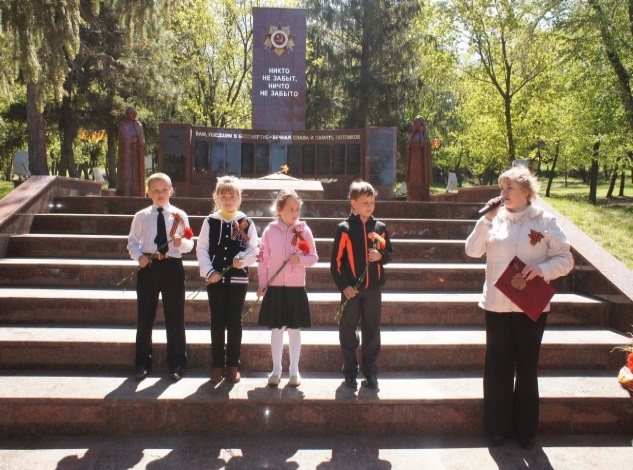 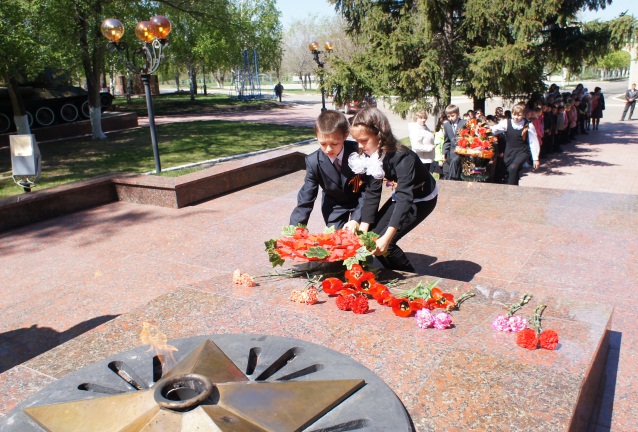 